اداره آموزش ابتدایی و متوسطه ماساچوست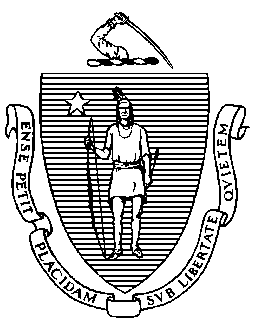 ــــــــــــــــــــــــــــــــــــــــــــــــــــــــــــــــــــــــــــــــــــــــــــــــــــــــــــــــــــــــــــــــــــــــــــــــــــــــــــــــــــــــــــــــــــــــــــــــــــــــــــــــــــــــــــــــــــــــــــــــــــنشانی: 75 Pleasant Street, Malden, Massachusetts 02148-4906			تلفن: (781) 338-3000	          TTY: N.E.T. تلفن رله 1-800-439-2370خدمات فراگیری بزرگسالان و اعضای جامعه محلیبرگه انتشار اطلاعاتدانش‌آموز عزیز،اداره آموزش ابتدایی و متوسطه ماساچوست (دی‌ای‌اس‌‌ای) هزینه برنامه آموزش بزرگسالان شما، ، ‌و حدود ۱۰۰ برنامه مشابه آن را می‌پردازد. اداره آموزش ابتدایی و متوسطه ماساچوست به منظور تداوم حمایت از این برنامه‌ها باید اطلاعات مربوط به دانش‌آموزان، از جمله نتایج دانش‌آموزان، را به دولت فدرال گزارش کند.پس از آن که دانش‌آموزان برنامه خود را ترک کردند اداره آموزش ابتدایی و متوسطه ماساچوست اطلاعات مربوط به نتایج آنها را گردآوری می‌کند و این کار را از طریق تطبیق دادن اطلاعات شخصی آنها با داده‌های «اداره خدمات بیکاری» در رابطه با اشتغال، ‌با نتایج آزمون‌های گواهینامه‌های معادل دیپلم دبیرستان (اچ‌اس‌ای)، شامل جی‌ای‌دی ‌و اچ‌آی‌‌اس‌ای‌تی، و سوابق ثبت‌نام پس از دوره متوسطه موجود در «نشنال استیودنت کلیرینگ هَوس» [مسئول تهیه گزارش‌ها و داده‌های مربوط به خدمات دانشجویی] و اداره آموزش عالی انجام می‌دهد. اداره آموزش ابتدایی و متوسطه ماساچوست این مجموعه داده‌ها را با هم ترکیب می‌کند و به دولت فدرال گزارش می‌دهد.اگر شما این فرم انتشار اطلاعات را امضاء کنید، اداره آموزش ابتدایی و متوسطه ماساچوست همچنین داده‌های مربوط به سوابق شغلی، نتایج آزمون معادل دیپلم دبیرستان، و سوابق ثبت‌نام پس از دوره متوسطه‌تان در برنامه شما، ، را نیز به اشتراک خواهد گذاشت تا درک بهتری از چگونگی کمک خود به دانش‌آموزان پیدا کند. اداره آموزش ابتدایی و متوسطه ماساچوست و برنامه اِی‌ای تحت هیچ شرایط دیگری این اطلاعات محرمانه را فاش نمی‌کنند، مگر آن که چنین کاری مطابق قانون الزامی باشد.با سپاس از شما.______________________________		____________________امضاء دانش‌آموز / پدر و مادر یا قیم*				تاریخ______________________________		____________________امضاء کارمند/ شاهد امضاء دانش‌آموز				تاریخ* این موافقتنامه باید توسط پدر و مادر و یا قیم دانش‌آموزان زیر 18 سال امضا شود.